TINJAUAN YURIDIS TERHADAP KEJAHATAN PENCABULAN YANG DILAKUKAN ORANG DEWASA TERHADAP ANAK DI BAWAH UMUR(StudiKasusKejaksaanNegeri Medan, Sumatera Utara)SKRIPSIOLEH :WILIA NARTINPM : 155114055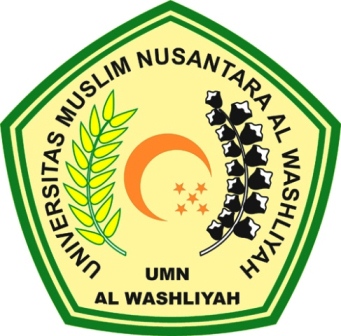 FAKULTAS HUKUMUNIVERSITAS MUSLIM NUSANTARA AL WASHLIYAHMEDAN2020TINJAUAN YURIDIS TERHADAP KEJAHATAN PENCABULAN YANG DILAKUKAN ORANG DEWASA TERHADAP ANAK DI BAWAH UMUR(StudiKasusKejaksaanNegeri Medan, Sumatera Utara)SKRIPSIDiajukan untuk memperoleh Gelar Sarjana Hukum pada Program Studi Ilmu Hukum Fakultas Hukum Universitas Muslim Nusantara Al-Washliyah MedanOLEH :WILIA NARTINPM : 155114055FAKULTAS HUKUMUNIVERSITAS MUSLIM NUSANTARA AL WASHLIYAHMEDAN2020